KARTA ZGŁOSZENIADO XI OGÓLNOPOLSKIEGO FESTIWALU UNICEF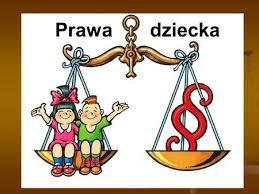 (proszę wypełniać czytelnie, drukowanym pismem lub komputerowo)Dokładna nazwa konkursu…………………………………………………………………………………………………………………………………………………………………………………..Imię i nazwisko autora / uczestnika………………………………………………………………………………………….Klasa, do której uczęszcza autor pracy…………………………………………………………………………………………Imię i nazwisko opiekuna (nauczyciela), kontakt telefoniczny…………………………………………………………………………………………Nazwa szkoły i dokładny adres,………………………………………………………………………………………….………………………………………………………………………………………….………………………………………………………………………………………….